Estimation of the stage-wise costs of breast cancer in Germany using a modelling technique.Supplementary materialShah Alam Khan1,2*, Karla Hernandez-Villafuerte1, Diego Hernandez Carreno1 , Michael Schlander 1,2,31Division of Health Economics, German Cancer Research Center (DKFZ), Heidelberg, Germany 2Medical Faculty Mannheim, University of Heidelberg, Mannheim, Germany3Alfred Weber Institute (AWI), Faculty of Economics & Social Sciences, University of Heidelberg, Heidelberg, Germany* Correspondence: 
Shah Alam Khan
shahalam.khan@nct-heidelberg.dedr.alamsolangi@gmail.comS1 – Rapid ReviewS1.1 Search StrategyWe conducted a rapid review of the cost of breast cancer in Germany. This process differs from systematic literature reviews in that only one researcher (SK) screened and evaluated all articles. Three databases were searched (PubMed, Web of Science & Econ Lit). The inclusion and exclusion criteria are detailed in Table A.1, and the details of article selection are provided in Figure A.1.Table A.1. Inclusion and Exclusion Criteria based on PRISMA GuidelinesSource: Authors elaboration according with PRISMA guidelines(1)Figure A.1. PRISMA Flow Diagram - Study SelectionS1.2 Included studies S1.2.1	Cost calculation based on case scenariosFive studies used flat rates from the DRG (Diagnosis-related group), KBV (Kassenärztliche Bundesvereinigung), and the Rote Liste, cost estimates for different hypothetical case scenarios. The scenario presented by Hammada et al.(2) considered Stage IIb and calculated costs for three scenarios: the high-cost scenario in a treatment cost equal to €53,957, the base cost of €25,374 and low-cost scenario of €23,337. Schrauder et al.(3) assumed a scenario for hormone receptor-positive (HR+ve) postmenopausal women  and reported a one-year treatment cost of €18,361.62 for early BC, €15,044 for recurrent BC, and €39,028 for metatstic BC. Muller et al.(4) considered 60% of women to be triple-negative, 10% human epidermal growth factor receptor (HER2+ve), and 30% HR+ve. They estimated €20,000 costs for early BC and €45,000 for metastatic. Blank et al.(5) reported €31,699 average per patient treatment costs for estrogen receptor-positive and human epidermal growth factor negative women. Further details are given in Table A.2 and A.3.Table A.2. Costing studies evaluating BC costs in the German context.HR+ve = Hormone receptor positive, HER2+ve = Human epidermal growth factor receptor 2
Source: Authors’ elaboration.DRG-related costs and payments are fixed payments based on patients’ principal diagnoses and treatment procedures conducted. The accuracy of the studies that use national tariff system to estimate average costs per patient is under question. It might not represent the cost varibiality with patients of same diagnosis; therefore, cost of illness studies that reflect actual transactions should be used(9). For instance, from the ductal carcinoma in situ (DCIS) patients, around 80% had breast conservation surgery which cost €4,391 (±€1,756), while 20% had a complete mastectomy which cost €6,667 (±€2,667)(10). Similarly, Heerey et al.(11) argue that, in pharmacoeconomic evaluations, DRGs based cost estimations may not represent the actual resources used since there are variations in utilization of medical services, which depends on disease characteristics, length of stay and choice of treatment. In this regard, case scenarios do not consider individual patient variation in the length of stay, which is a critical factor in cost determinations. Consequently, the cost calculated in these studies did not explicitly describe the actual treatment costs. Table A.3: The cost components and the total cost of breast treatmentDRG= Diagnosis-related group, KBV= Kassenärztliche Bundesvereinigung¹ This cost estimates from this particular paper are presented in a detail because we used these estimates to compare with our model outputs
²The given estimates of the cost are inflated to 2021
Source: Authors’ elaboration.
S2 – Model Input ParametersGerman Cancer Registry DataThe cancer registry data for breast cancer are being evaluated for model inputs. The BC registry data provides information about the incident cases from 1999 to 2015. We chose to analyse the years 2015 because the Federal statistical office Germany also published cost of illness of breast cancer, and a recent publication for the incident cost of breast cancer used current AOK data.The cancer registry reported 69,892 cases in 2015. However, 34.8% of the reported cases lack information for size and lymph node involvement. Therefore, we used MICE imputation method in R statistical software to impute the missing information. The stages specific cases were further analysed to compute breast cancer stages corresponding to the size of the of the tumour. The details of the database are given in the following table A.4 and A.5:Table A.4. Age-wise stage specific number of cases, and incident rate of BC per 100,000 women in 2015 in Germany.DCIS = Ductal carcinoma in-situTable A.5. Proportion of breast conserving surgery and mastectomy for each stage according to the category of primary tumor size (T1 to T4) S3 – Cost of Breast Cancer in GermanyCost of illness (Federal Statistical Office)In the reported healthcare expenditure statistics for the years 2015, the Federal Statistical Office Germany (Statistisches Bundesamt) reported a total healthcare expenditure of 338,207 million euros. The Federal Statistics Office only reported spending for prevention, inpatient, outpatient, and emergency services. The authorities collect overall expenditure and use a top-down approach to report the cost for each health disorder. Among the reported direct medical costs, cancers are the fifth leading cause of health expenditure and cost approximately 6.8% (23,002 million euro) of total healthcare expenditures. Analysing the cancer cost separately, breast cancer is the first leading cause of cancer expenditure; it consumed about 9.4% of the total cancer cost. BC is a female associated disease. However, less than 1% of BC related health expenditure was associated with male patients as well. The breakdown of the breast cancer cost is given in table A3. Table A.6. Total medical cost of BC in millions of euro for German female population in 2015. S4 – Sensitivity analysis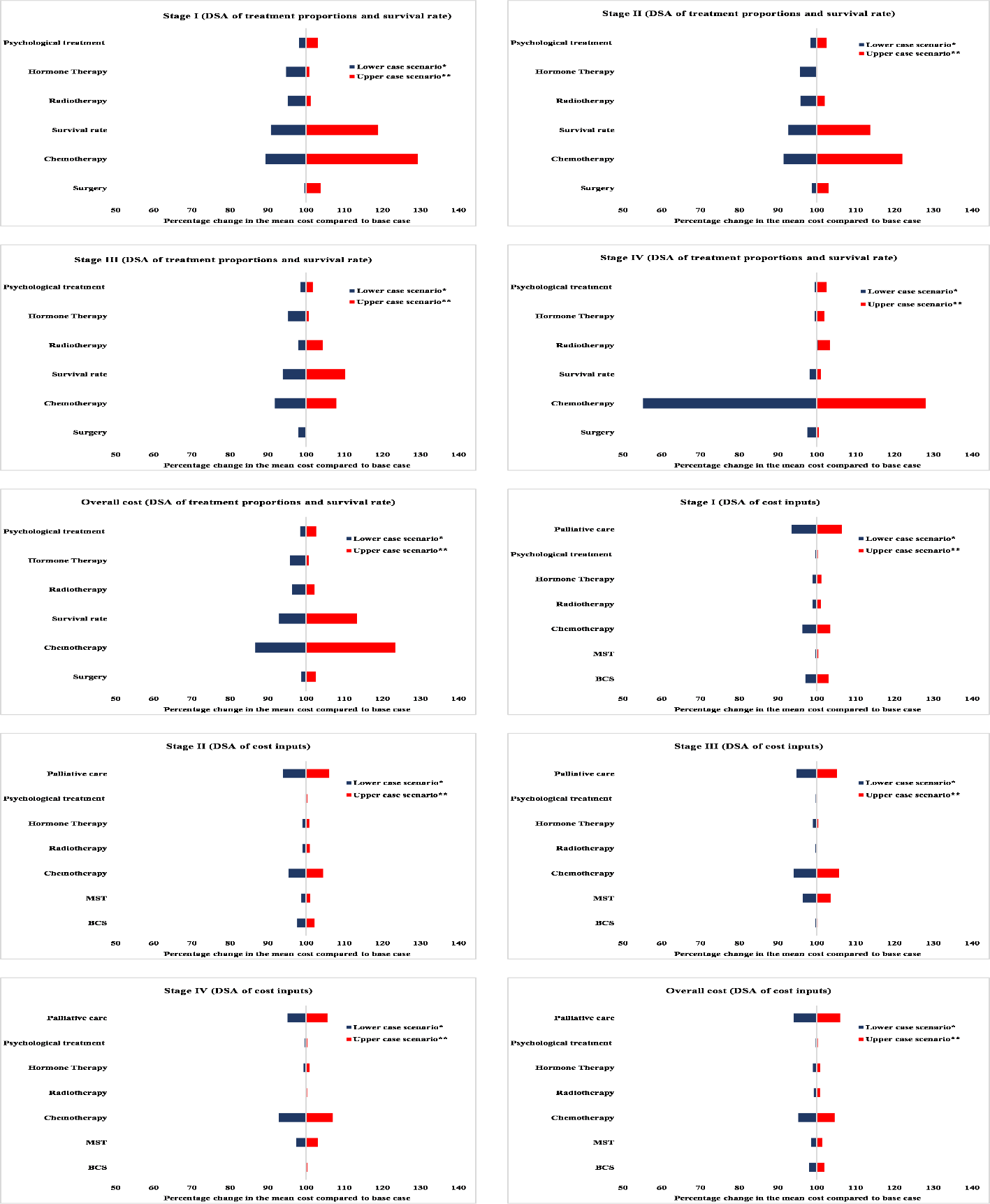 Figure A.2. Deterministic sensitivity analysis of variations in assumed proportion of treatment scenarios and the unit cost parameters.DSA= Deterministic sensitivity analysis, DCIS= Ductal carcinoma in situ, BCS= Breast conserving surgery, MST= Mastectomy.
The y-axis shows the parameters and the x-axis shows the percentage change in the mean treatment cost when each parameter is changed according to the defined scenarios. Source: Authors' elaborationReferences:1.	Liberati A, Altman D, Tetzlaff J, Mulrow C, Gotzsche P, Ioannidis JJB. The Prisma Statement for Reporting Systematic Reviews and Meta-Analyses of Studies That Evaluate Healthcare Interventions: Explanation and Elaboration.  (2009) 339:b2700-b.2.	Hamada S, Hinotsu S, Ishiguro H, Toi M, Kawakami K. Cross-National Comparison of Medical Costs Shared by Payers and Patients: A Study of Postmenopausal Women with Early-Stage Breast Cancer Based on Assumption Case Scenarios and Reimbursement Fees. Breast care (Basel, Switzerland) (2013) 8(4):282-8. Epub 2014/01/15. doi: 10.1159/000354249.3.	Schrauder MG, Brunel-Geuder L, Häberle L, Wunderle M, Hoyer J, Reis A, et al. Cost-Effectiveness of Risk-Reducing Surgeries in Preventing Hereditary Breast and Ovarian Cancer. Breast (Edinburgh, Scotland) (2017) 32:186-91. Epub 2017/02/20. doi: 10.1016/j.breast.2017.02.008.4.	Müller D, Danner M, Rhiem K, Stollenwerk B, Engel C, Rasche L, et al. Cost-Effectiveness of Different Strategies to Prevent Breast and Ovarian Cancer in German Women with a Brca 1 or 2 Mutation. Eur J Health Econ (2018) 19(3):341-53. Epub 2017/04/07. doi: 10.1007/s10198-017-0887-5.5.	Blank PR, Filipits M, Dubsky P, Gutzwiller F, Lux MP, Brase JC, et al. Cost-Effectiveness Analysis of Prognostic Gene Expression Signature-Based Stratification of Early Breast Cancer Patients. PharmacoEconomics (2015) 33(2):179-90. Epub 2014/11/19. doi: 10.1007/s40273-014-0227-x.6.	Lux MP, Reichelt C, Karnon J, Tänzer TD, Radosavac D, Fasching PA, et al. Cost-Benefit Analysis of Endocrine Therapy in the Adjuvant Setting for Postmenopausal Patients with Hormone Receptor-Positive Breast Cancer, Based on Survival Data and Future Prices for Generic Drugs in the Context of the German Health Care System. Breast care (Basel, Switzerland) (2011) 6(5):381-9. Epub 2012/05/24. doi: 10.1159/000333118.7.	Gruber EV, Stock S, Stollenwerk B. Breast Cancer Attributable Costs in Germany: A Top-Down Approach Based on Sickness Funds Data. PloS one (2012) 7(12):e51312. doi: 10.1371/journal.pone.0051312.8.	Kreis K, Plöthner M, Schmidt T, Seufert R, Schreeb K, Jahndel V, et al. Healthcare Costs Associated with Breast Cancer in Germany: A Claims Data Analysis. Eur J Health Econ (2020) 21(3):451-64. Epub 2020/01/04. doi: 10.1007/s10198-019-01148-w.9.	Arnold M. Simulation Modeling for Stratified Breast Cancer Screening – a Systematic Review of Cost and Quality of Life Assumptions. BMC Health Serv Res (2017) 17(1):802. doi: 10.1186/s12913-017-2766-2.10.	Arnold M, Pfeifer K, Quante AS. Is Risk-Stratified Breast Cancer Screening Economically Efficient in Germany? PloS one (2019) 14(5):e0217213. Epub 2019/05/24. doi: 10.1371/journal.pone.0217213.11.	Heerey A, McGowan B, Ryan M, Barry M. Microcosting Versus Drgs in the Provision of Cost Estimates for Use in Pharmacoeconomic Evaluation. Expert review of pharmacoeconomics & outcomes research (2002) 2(1):29-33. Epub 2002/02/01. doi: 10.1586/14737167.2.1.29.12.	Schrodi S, Niedostatek A, Werner C, Tillack A, Schubert-Fritschle G, Engel J. Is Primary Surgery of Breast Cancer Patients Consistent with German Guidelines? Twelve-Year Trend of Population-Based Clinical Cancer Registry Data. European journal of cancer care (2015) 24(2):242-52. Epub 2014/04/02. doi: 10.1111/ecc.12194.PICOSIncludeExcludePopulationGerman female breast cancer patients. Studies focused on the male breast cancer only.InterventionGerman female breast cancer patients.Cost not calculated in patient level dataCost using treatment pathwaysReview articlesComparatorNo restrictionsOutcome & StudiesStage-wise cost of breast cancerCosting studies using primary dataNo treatment cost by stageTime1st January 1990 to January 2020Setting & CountryGermanyStudyMethodPerspectiveDataDataStudyMethodPerspectiveRepresentivitySourceLux et al(6). 2011Bottom-Up ApproachHealthcare sectorCase scenario: Post menopausal & HR+ve¹German treatment guidelinesGruber et al(7).2012Bottom-Up ApproachPayers Perspective25.1 million 
(57% of German female population)Sickness Funds dataHamada et al(2). 2013Bottom-Up ApproachHealthcare sectorCase scenario: 
Stage IIb 
Low cost: Triple –veBase case: HR+veHigh cost: Triple +veGerman treatment guidelinesBlank et al.2015(5)Bottom-Up ApproachHealthcare sectorCase scenario: ER+ve², HER2-ve³ BCGerman treatment guidelinesSchrauder et al(3). 2017Bottom-Up ApproachHealthcare sectorCase scenario: Post menopausal & HR+veGerman treatment guidelinesMuller et al(4).2018Bottom-Up ApproachPayers PerspectiveCase scenario: 60% of women were assumed to be triple-negative, 10% HER2+ve and 30% HR+veGerman Consortium for Hereditary Breast and Ovarian CancerKreis, Plöthner et al(8). 2020Bottom-Up ApproachPayers PerspectiveAOK statutory health insurance data: 4.3 million German womenSickness Funds dataStudyCost componentCost componentCost componentCost componentCost componentCost componentCost componentCost componentCost componentSourceResultsStudyDirect CostDirect CostDirect CostDirect CostDirect CostDirect CostDirect CostDirect CostIndirect costSourceResultsStudyMedical CostMedical CostMedical CostMedical CostMedical CostMedical CostMedical CostNon-medical CostIndirect costSourceResultsStudyInpatientInpatientInpatientInpatientInpatientInpatientOutpatientNon-medical CostIndirect costSourceResultsStudyTreatmentTreatmentTreatmentTreatmentTreatmentOutpatientNon-medical CostIndirect costSourceResultsStudyDiagnosisSurgeryChemotherapyRadiotherapyDrugOtherOutpatientNon-medical CostIndirect costSourceResultsLux et al(6).2011Adverse events & dual-energy X-ray absorptiometryDRG, KBV, Rote ListeContralateral BC³: €18,361.62 Recurrent BC: €15,044Metastatic BC: €19,514.27Gruber et al(7).2012Hospital costs (physician costs, nursing care, cost of hospital stay )Hospital costs (physician costs, nursing care, cost of hospital stay )Hospital costs (physician costs, nursing care, cost of hospital stay )Hospital costs (physician costs, nursing care, cost of hospital stay )Sickness benefitSickness Funds dataBC attributable cost€3,000 to €9,000Hamada et al(2).2013Follow up careDRG, KBV, Rote ListeBase case: €25,374Low cost:  €23,337High cost: €53,957Blank et al.  2015(5)Adverse events, end of life treatment (last 4 weeks)DRG, KBV, Rote ListeAverage per patient cost: €31,699Schrauder et al(3).2017Follow up careDRG, KBV, Rote ListeEarly BC: €18,361.62/ 1year & €20,393.74/ 5 yearRecurrent BC: €15,044/ 1 year & €17,076.13/ 5 yearsMetastatic BC: €39,028.54Muller et al(4).2018Adverse EventsGCHBOC, DRG, KBV, Rote ListeEarly BC €20,000Metastatic BC €45,000Kreis, Plöthner et al(8). 2020Sickness benefit,Remedies/medical aids, and rehabilitationSickness Funds dataWith sickness benefitsOverlall cost (by phase):First 11 months (initial)¹: €26,227.Intermediate²: €6,615Terminal²: €39,044BC-attributable cost (by phase):First 11 months (initial)²: €23,084Intermediate ²: €3,067Terminal ²: €35,761Without sickness benefitsOverall cost (by phase):First 11 months (initial)²: €24,224Intermediate²: €6,013Terminal²: €37,276BC attributable cost (by phase):First 11 months (initial)²: €21,216Intermediate²: €2,585Terminal²: €34,059AgeCases (invasive)Age-wise incidence rateDCIS incidence rateStage I incidence rateStage II incidence rateStage III incidence rateStage IV incidence rate20 - 24401.960.140.551.000.180.0925 - 2928611.600.583.595.141.430.8930 - 3482734.791.9811.7815.593.891.5535 - 39155567.423.8022.3830.277.453.5240 - 443077132.938.4647.4755.8414.816.3545 - 495981199.8314.0972.4383.4219.6810.2150 - 548452287.4942.10120.6590.8622.4711.4155 - 597164267.2730.47115.6383.7424.0613.3860 - 648118340.8037.00153.25105.1027.7217.7365 - 697943392.3939.57179.03117.2132.3824.2170 - 747071351.9118.66121.83135.4043.9232.1075 - 798492371.3514.58110.49151.5054.6640.1280 - 845267359.629.7783.99152.4365.3248.1185 – 903516364.406.4172.29154.2572.3959.0590+2103382.383.6179.54147.3685.1366.74Stage I27,866Stage II27,571Stage III8,692Stage IV5,763Size category T1Size category T1Size category T1Size category T1Size category T1Size category T1Size category T1StageSizeNumber of casesProportion of treatmentBCSAll T1 cases assigned BCSSchrodi et al. (12) 11278660.92256402155320.844263110000.116116416910.1168035093302620.860.86Size category T2Size category T2Size category T2Size category T2Size category T2Size category T2Size category T2StageSizeNumber of casesProportion of treatmentBCSAll T2 cases assigned BCSSchrodi et al. (12)120022208910.77160863227090.1163144218730.11621725473166170.6520.65Size category T3Size category T3Size category T3Size category T3Size category T3Size category T3Size category T3StageSizeNumber of casesProportion of treatmentBCSAll T2 cases assigned BCSSchrodi et al. (12)1302311510.323683322910.116266438750.11610143177350.170.172Size category T4Size category T4Size category T4Size category T4Size category T4Size category T4Size category T4StageSizeNumber of casesProportion of treatmentBCSAll T4 cases assigned BCSSchrodi et al. (12)1402403426940.1163134423240.11626950185820.1160.116All stagesAll stagesAll stagesAll stagesAll stagesAll stagesAll stagesStageBreast conserving surgeryProportion of BCSMastectomyProportion of  MastectomyDCIS48390.8012100.20Stage I256400.9222300.08Stage II208800.7666940.24Stage III10090.11676850.88Stage IV6690.11650940.88ComponentCostPublic health6Office of Physicians236Office of Dentists0Office of health practitioners162Dispensing chemist282Retail sale33Home healthcare services204Hospitals652Preventive care /Rehabilitation services197Stationary /semi stationary nursing homes172Ambulance services7Administration114Rest of the world4Sostige Einrichtungen und private Haushalte81Total 2150